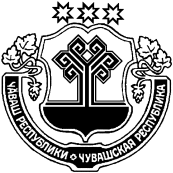 ЧĂВАШ РЕСПУБЛИКИÇĔРПУ РАЙОНĔЧУВАШСКАЯ РЕСПУБЛИКА ЦИВИЛЬСКИЙ РАЙОН ЧИРИЧКАССИ ЯЛ ПОСЕЛЕНИЙĚН  АДМИНИСТРАЦИЙĚ ХУШУ 2019  ç. нарас уехен 22- мĕшĕ № 08Чиричкасси ялĕ АДМИНИСТРАЦИЯ ЧИРИЧКАСИНСКОГО СЕЛЬСКОГО ПОСЕЛЕНИЯ РАСПОРЯЖЕНИЕ«22»  февраля  2019 г.   № 08деревня Чиричкасы  О внесении изменений в распоряжение главы администрации Чиричкасинского сельского поселения от 19.11.2014  №27 « Об утверждении Правил внутреннего трудового распорядка администрации Чиричкасинского сельского поселения Цивильского района Чувашкой РеспубликиВ соответствии со ст.262.1, 262.2 Трудового Кодекса Российской Федерации,           1. Внести в Правила внутреннего трудового распорядка администрации Чиричкасинского сельского поселения, утвержденные от 19.11.2014 № 27 распоряжением главы администрации Чиричкасинского  сельского поселения (далее Правила) следующие изменения: раздел 10  Правил дополнить п. 10.12  в следующей редакции:«10.12 Работникам, имеющим трех и более детей в возрасте до двенадцати лет, ежегодный оплачиваемый отпуск предоставляется по их желанию в удобное для них время.»;раздел 10  Правил дополнить п 10.13  в следующей редакции:«10,13. Одному из родителей (опекуну, попечителю, приемному родителю), воспитывающему ребенка-инвалида в возрасте до восемнадцати лет, ежегодный оплачиваемый отпуск предоставляется по его желанию в удобное для него время».2. Настоящее распоряжение  вступает в силу после его официального опубликования (обнародования)  в периодическом печатном издании «Чиричкасинский Вестник».          3. Контроль за исполнением распоряжения оставляю за собой.Глава  администрации  Чиричкасинскогосельского поселения  Цивильского района                                                   В.В.Иванова